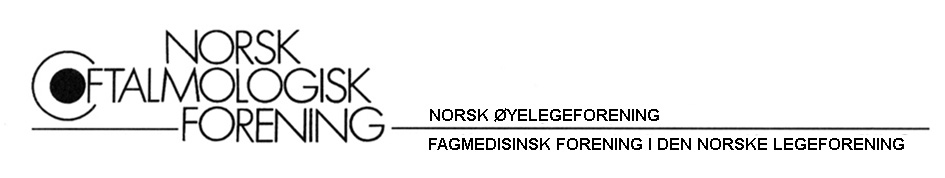 Påmelding til poster og frie faglige foredrag NOFs høstmøte 2022Opplysninger om førsteforfatter/foredragsholder: Navn: 		 E-post:								Arbeidssted:	 Evt. medforfattere: Type innlegg:		
	Poster	ForedragForedragets varighet:			Vanligvis får man 10–15 minutter
Dersom du ikke får tildelt tid til foredrag, ønsker du da å presentere poster i stedet? (ja/nei): Tittel (norsk):Abstrakt (resymé) på norsk:Ønsker du at abstraktet publiseres i programmet for Høstmøtet? (ja/nei):Evt. andre kommentarer: 